TOM           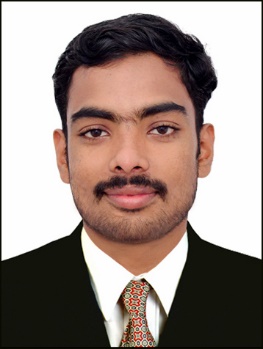 TOM.372225@2freemail.com 		                                                                    OBJECTIVE	                                            Seeking employment as an Electrical Engineer in an organization where my knowledge can be shared and enriched which will foresee me as an effective contributor to the organizationWORK EXPERIENCEElectrical Site Engineer Jai Hind Electrical Contracting, Changanacherry1/6/2016 to 31/10/2017 and from 15/5/2017 to present (6 months)Study of drawings and execution of the work as per the approved drawingsInstallation of electrical wiring , equipment’s and fixtures, based on job specifications and local codesPlan and assign specific job to the workersMaintenance and trouble shooting of different control circuitsTrainee Engineer Kerala State Electricity Board 110 KV Substation, Edathuva 5/11/2016 to 5/5/2017 (6 months)Maintenance of protection system for 110/33/11KV, 66/11KV substationsAssisting maintenance and testing of various electrical equipment’s like power transformers, various types of relays, current transformers, potential transformers, circuit breakers, storage batteries etc.Routine maintenance of registers and yard equipment’sPerforms switching operations in accordance with standard operating proceduresSOFTWARE SKILLS 	Languages 	 	        	: Basic knowledge in C, C++                                                 Basic knowledge in      : Basic knowledge in AUTOCAD & MATLAB	Packages  	 	 	  : Ms-Office  	 Operating Systems       :  Windows XP/Vista/7/8/10, Android EDUCATIONAL & PROFESSIONAL QUALIFICATION 2012 – 2016         Bachelor of Technology in Electrical & Electronics Engineering from SAINTGITS College of Engineering & Technology, Mahatma Gandhi University, Kottayam with 6.79 CGPA (First class)	                  2010 –  2012        Higher Secondary Education from St. Joseph’s higher secondary school                                                 Pulincunnu, Board of H. S. Examinations Kerala with 83.90% marks                       2000 –  2010         Secondary Education from St Xavier’s High School Mithrakary, Board                                                     Of Examinations Kerala with 84.00% marksPROJECTS DONE HOME BASED HEALTH MONITORING SYSTEM USING ANDROID SMARTPHONE: Designed and completed a Health monitoring system which can be used to provide a better health care to people from house in more economic and pertinent friendly manner.FIBER OPTIC DISPLACEMENT SENSOR FOR INDUSTRIAL APPLICATION:  Seminar on fiber optic displacement sensor and how it can be used to determine the concentration of hydrocarbons in water.ACHIEVEMENTS Attended add on course on Embedded System Design Using AVR And ARM7 at Rhydo Technologies Cochin In plant training at Fertilizers And Chemicals Travancore Limited   regarding 110/11 KV Substation Industrial training at Aluminum Industries Limited regarding Switchgear           Construction, Installation and Testing Member of Organizing Committee of UNESCO Approved fest “DYUTHI-15” of Department of Electrical And Electronics Attended National Level Project Exhibition And Competition “Srishti-16” PERSONAL SKILLSGood communication skills Good leadership qualities Optimistic  Ability to work individually as well as in a teamHighly adaptiveConfidence to take up every challenge.HOBBIES & INTRESTSTravelling, Photography, Cricket, Football, Bike ridingDECLARATIONI hereby declare that the information furnished above is true to the best of my knowledge